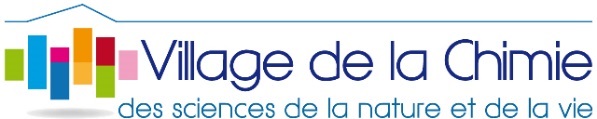 COMMUNIQUE DE PRESSEParis, le 23 Janvier 2019Le Village de la Chimie des Sciences de la Nature et de la Vie s’installe à la Cité des sciences et de l’industrie les 15 et 16 Février 2019. Organisé par France Chimie Ile-de-France, il sera l’un des évènements marquants de l’« Année de la Chimie de l’École à l’Université ». Cette manifestation sera inaugurée le vendredi 15 FÉVRIER à 9h30 par : Clément Sanchez, professeur au Collège de France, membre de l’académie des Sciences et Président du Comité national Chimie.Seront présents : Jean-Marc HUART, Directeur de l’enseignement scolaire, Jean-Luc FUGIT, Député du Rhône, Isabelle HERRERO, Sous-Préfète des Hauts-de-Seine, Antonio GOMES DA COSTA, Directeur de la médiation scientifique et de l’éducation d’Universcience, Éric BERGER, Président du CESER-IDF, Pascal JUÉRY, Président de France Chimie, Daniel WEIZMANN, Président du MEDEF IDF et de France Chimie IDF.Notre volonté est d’encourager les jeunes à choisir les filières de formation scientifiques y compris par l’apprentissage et de leur faire découvrir les métiers de la Chimie, des sciences de la Nature et de la Vie. Notre pays a besoin de techniciens, d’ingénieurs et de chercheurs bien formés en chimie pour répondre aux industriels et instituts de recherche mais aussi pour relever les grands défis : réchauffement climatique, transition énergétique, catastrophes naturelles, pandémie….Le Village de la Chimie, lieu de rencontre privilégié entre les jeunes, les entreprises, les professionnels et l’ensemble du corps enseignant, joue un rôle déterminant pour l’adhésion des jeunes aux métiers de la Chimie.Ainsi, plus de 75 entreprises, établissements de formation, universités, grandes écoles, institutions et associations spécialisées sont mobilisés pour faire de cette 16ème édition du Village de la Chimie un succès. Venez nombreux !Au cours de ces journées seront remis  	le 22ème « Lavoisier de l'Apprentissage » destiné à récompenser le meilleur couple  " Maître d'apprentissage – Tuteur pédagogique" de la profession en Île-de-France, par Gérard ROUSSEL , Président de l’AFI24 ;Le prix d’« Excellence de l’Apprentissage » par Danièle OLIVIER, Vice-Présidente de la Maison de la Chimie ;les diplômes aux lauréats des 35ème « Olympiades de la Chimie » en Île-de-France par Patrick Couvreur Membre de l’Académie des Sciences.Contacts : 	Philippe SOUWEINE 	01.46.53.12.32 	p.souweine@chimie-idf.fr	Gilles le MAIRE 	01.46.53.11.83 	g.le.maire@chimie-idf.fr